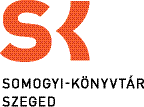 Kiállításmegnyitó: 2021. július 20. 16.30 – a Somogyi-könyvtár első emeleti közösségi tereAmikor a fraktálok utat törnek a művészethez… – Cserfalvi Ibolya kiállítása a SomogyibanFractalart címen 2021. július 20-án, kedden délután fél 5 órától nyílik meg Cserfalvi Ibolya fraktálművész kiállítása a Somogyi-könyvtárban. A kiállításmegnyitón köszöntőt mond Elekes Zoltán, a Hungarikum Fesztivál fesztiváligazgatója.A fraktálművészet a digitális művészet egy új, fiatal ágát képviseli, amelynek lényege a matematikában fraktáloknak nevezetett önhasonló alakzatok tudatosan alkalmazott, digitális művészi megjelenítése vagy felhasználása. Ugyan maguk a fraktálok szigorú matematikai szabályokhoz kötött alakzatok, ha a képzőművészet témájául választja őket, szemet gyönyörködtető, absztrakt végeredményre számíthat a szemlélődő közönség.A szegedi születésű Cserfalvi Ibolya államigazgatási területen dolgozik, a digitális művészettel való kísérletezés hobbinak indult, mára azonban igazi szenvedéllyé vált számára. A szegedi Szépmíves Céh tagja, digitális képzőművészettel foglalkozik, számítógépes grafikákat, animációkat készít, modern és változatos színvilág jellemzi alkotásait. Grafikusi munkáit már több városi kiállításon is bemutatta, 2020 októberében pedig lehetősége nyílt részt venni a milánói M.A.D.S. Galéria tárlatán is. Digitális képei nyomatként kerülnek vászonra, a művészeti tárlatokon kívül számos otthon, kávézó és iroda falát díszítik különleges alkotásai. Szeged Város Önkormányzata Cserfalvi Ibolyát 2020-ban alkotói-művészeti támogatásban részesítette. A pandémiás időszak alatt elmaradt kiállításai az online térben valósultak meg, a közösségi oldalon keresztül.A fraktálművészről és alkotásairól még több információ elérhető: http://linartdesign.hu/galeria/, valamint közösségi oldalán: https://www.facebook.com/cserfalviibolyaA kiállítás 2021. július 20-tól egészen augusztus 28-ig megtekinthető, a Somogyi-könyvtár első emeleti közösségi terében.